Photoshop Thankful Wallpaper ProjectYou will design an “I’m Thankful for…” computer wallpaper in this project. Concepts used will include: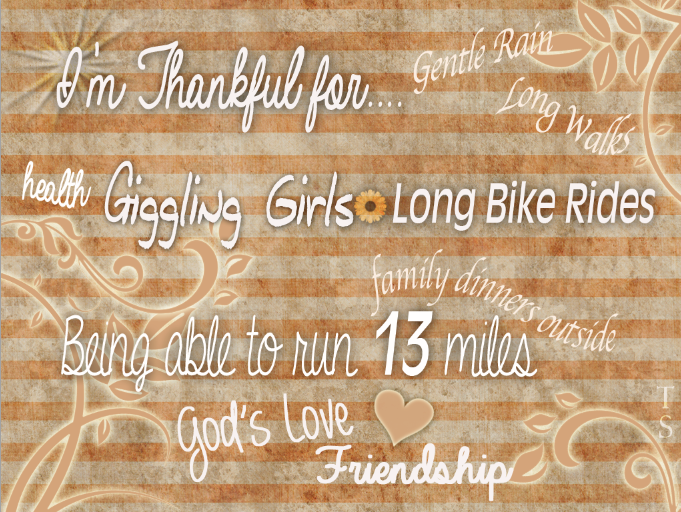 Creative fonts and typography (use of one downloaded handwriting font)Text on a path or warped textAt least three Photoshop brushes (as stamps; download/load a brush)Photoshop pattern fill (download/load a pattern)Blending modes/use of transparencyWatch the accompanying video first and then begin creating your design.  It is located on the Z drive and online here http://screencast-o-matic.com/watch/cIXr2mV9RMWebsite for brushes/pattern downloads http://fbrushes.com/  (unzip first; abr are brush files; pat are patterns)PAGE SETUP: Set up your document in LANDSCAPE format as 1024x768 pixels, 150 resolution. Be sure to create new layers for brush stamps so you can transform them. You are to use only text, patterns, shapes, and brushes—no images!PRINT in color and attach to this sheet!**Be sure to also Save to Web in your Portfolio folder and upload to your portfolio.Name:_______________________________ Hour:____RequirementsPts PossibleDeductionsBackground includes pattern fill and is not too distracting from text5Custom brushes (ABR) files loaded to embellish/as artwork to enhance wallpaper (good quality and appropriate brushes used) –at least three required10Warped text or text on a path utilized; works into flow appropriately5Handwriting font downloaded and used on the pieceList font here5Appropriate selection of fonts to depict tone (variety of fonts used to communicate emotion and tone)5Suitable application of design techniques including use of opacity or blending modes as needed and addition of layer styles (shadows, glows, etc.) for readability or emotion5Overall professional appearance, readability of text on background, completeness; balance, neatness, sincerity; use of only text, patterns, shapes, and brushes (no images); add your initials as VERTICAL text in one of the lower corners10TOTAL45